Objednávka.Dobrý den,objednávám proužky do glukometru Wellion  Calla  XXX ks dle platného ceníku s dodáním do Lékárny ÚPMD. Objednávku posílám v příloze. Prosím o potvrzení objednávky. Děkuji a jsem s pozdravem.PharmDr.Margita KlusákováLékárna ÚPMDÚstav pro péči o matku a dítěPodolské nábř. 157147 00 Praha 4PO-PÁ 8,00-16,30tel. 296 511 151-3lekarna@upmd.euCena bez DPH: 55749,60 Kčpo 25. 7. 12:30 (před 9 dny)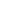 